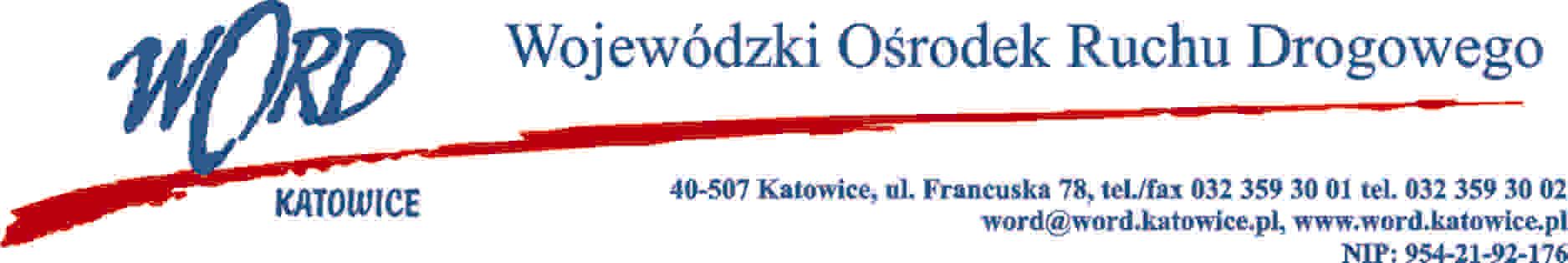 Katowice, dnia 7.02.2022 r. AT-ZP.262.1.11.2022.ŁŻInformacja z otwarcia ofert w dniu 7.02.2022 r.Dotyczy: informacji z otwarcia ofert w dniu 7.02.2022 r. o godz. 9:30. w postępowaniu w trybie podstawowym zgodnie z art. 275 ust.1 ustawy Prawo zamówień publicznych pn. „Dostawa bonów żywieniowych dla pracowników Wojewódzkiego Ośrodka Ruchu Drogowego w Katowicach”.W przedmiotowym postępowaniu ofertę złożyli Wykonawcy: Dyrektor WORDJanusz FreitagOtrzymują;1)Platforma 2) a/aWykonawcyCena brutto1.Sodexo Benefits and Rewards Services Polska sp. z o.o. ul.  Rzymowskiego 53 Warszawa414897,55 zł